БОРБА ПРОТИВ ДОСАДЕ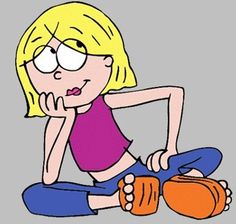 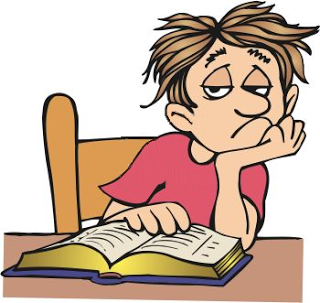 Драги ђаци, упућујем вам један изазов! У овим данима, када смо принуђени да седимо код куће, сигурно је свако од нас осетио досаду у појединим тренуцима. Циљ изазова јесте да се боримо са досадом и да је победимо. Ваш задатак је да наведете десет начина на које се можемо борити са досадом. Волела бих да будете духовити, креативни и оптимистични. Поред писаних предлога, можете да пошаљете цртеж, фотографију коју сте снимили, предлог за филм/серију коју сте погледали или књигу коју сте прочитали, за музику која вам помаже да пребродите досаду и још много тога што вама делује као ефикасно средство у борби против досаде.Када ми будете вратили ваше предлоге, направићемо листу најоригиналнијих предлога и објавити је на нашој фејсбук страници.Дакле, будите вредни и пошаљите предлоге!ПС: Само један предлог може бити везан за играње видео-игрица!!! Предлози:1.2.3.4.5.6.7.8.9.10.ПОБЕДИМО ДОСАДУ ЗАЈЕДНО!!!